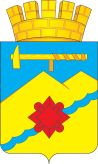 КОНТРОЛЬНО-СЧЕТНАЯ ПАЛАТА ГОРОДА МЕДНОГОРСКАул. Советская, д. 37, г. Медногорск, Оренбургская область, 462274                       телефон: (8-35379) 3-26-97, факс: (8-35379) 3-26-97Отчет о деятельности  Контрольно-счетной палаты города Медногорска за III квартал 2022 г.	Работа Контрольно-счетной палаты в Ш квартале 2022  г. строилась исходя из основных направлений экспертно-аналитической деятельности, контрольно-ревизионной работы, методологического обеспечения деятельности и проведения организационных мероприятий в соответствии с планом работы.  	1. Экспертно-аналитическая деятельность1.1. В соответствии со  статьей 8  Положения о Контрольно-счетной палате города Медногорска и планом работы  Контрольно-счетной палаты   подготовлена аналитическая записка  об исполнении бюджета муниципального образования город Медногорск за   1 полугодие  2022 года. Отчет об исполнении бюджета муниципального образования город Медногорск за 1 полугодие 2022 года утвержден постановлением главы администрации от 25.07.2022 №944-па «Об итогах исполнения бюджета муниципального образования город Медногорск за 1 полугодие 2022 года». Ошибок в отчете не выявлено. Общий объем доходов, зачисленных в городской бюджет за 1 полугодие 2022 года, составил 356 895,1 тыс. рублей, или  37,2 % от годовых плановых назначений (959 714,8 тыс. рублей). Расходы бюджета муниципального образования за 1 полугодие 2022 года профинансированы в сумме 360 342,47 тыс. рублей, или 32,3% к годовому плану (1 115 473,5 тыс. рублей). Расходы на реализацию муниципальных программ составили 359 250,8 тыс. рублей или 99,7%. Бюджет муниципального образования за 1 полугодие 2022 года исполнен с дефицитом в сумме 3 447,37 тыс. рублей.1.2. В соответствии с Положением о Контрольно-счетной палате и пунктом 1.2 плана работы проведена экспертиза проекта решения Медногорского городского Совета депутатов «О внесении изменений в решение Медногорского городского Совета депутатов от 21.12.2021г. №131 «Об утверждении бюджета муниципального  образования город Медногорск на 2022 год и на плановый период 2023 и 2024 годов».Решением предлагается утвердить доходы бюджета муниципального образования город Медногорск на 2022 год с увеличением на 25 460 225,00 рублей в размере 974 033 149,00 рублей.Решением предлагается утвердить расходы бюджета муниципального образования на 2022 год с увеличением на 29 335 835,70 рублей в размере 1 133 667 449,00 рублей.Объем дефицита бюджета муниципального образования составит 159 634 300,00 рублей.Медногорскому городскому Совету депутатов предлагается принять проект Решения о внесении изменений в решение Медногорского городского Совета депутатов «Об утверждении бюджета муниципального образования город Медногорск на 2022 год и на плановый период 2023 и 2024 годов».2. Контрольно-ревизионная деятельность В соответствии с планом работы Контрольно-счетной палаты города Медногорска,  распоряжением председателя Контрольно-счетной палаты г. Медногорска  от  01.06.2022 г. № 12  «О проведении контрольно-проверочного мероприятия»  проведена проверка  отдельных вопросов финансово-хозяйственной деятельности МУП «КСК» (банного хозяйства).      По результатам проверки 20.07.2022 года составлен «Акт проверки отдельных вопросов финансово-хозяйственной деятельности муниципального унитарного предприятия «Коммунальный специализированный комбинат г.Медногорска» (банное хозяйство) за период 2020-2021 годы», в котором отражены следующие выявленные   нарушения и недостатки: 1. В нарушение п.3 ст. 9 Закона №161-ФЗ, устав Предприятия не содержит:порядок заключения, изменения и прекращения трудового договора с руководителем унитарного предприятия в соответствии с трудовым законодательством и иными содержащими нормы трудового права нормативными правовыми актами.2. В нарушение  Гражданского кодекса  РФ не осуществлена регистрация в Медногорском отделе Управления Федеральной службы государственной регистрации, кадастра и картографии по Оренбургской области права хозяйственного ведения муниципальным имуществом на объекты недвижимости: баня п.Ракитянка (ул.Свободы), баня Городская (ул.Советская, 1), баня п.Никитино (ул.Тульская,18).  3. В ходе проверки было установлено, что часть помещения городской бани по адресу ул. Советская,  д. 1 города Медногорска занимает кафе «Астория». Договоры аренды помещений бани за 2020 и 2021 годы к проверке не представлены.4. В документах,  подтверждающих обоснованность произведенных расходов, отсутствуют документы, подтверждающие оплату полученных работ, услуг (платежные поручения, реестры платежных поручений).По результатам проверке МУП «КСК» предложено:1. Рассмотреть отчет о результатах контрольного мероприятия «Проверка  отдельных вопросов финансово-хозяйственной деятельности муниципального унитарного предприятия «Коммунальный специализированный комбинат г.Медногорска» (банное хозяйство) за период 2020-2021 годы.2. Принять меры к устранению нарушений и недостатков.3. Привлечь должностных лиц виновных в нарушении законодательства к ответственности.Отчет о результатах контрольного мероприятия «Проверка отдельных вопросов финансово-хозяйственной деятельности муниципального унитарного предприятия «Коммунальный специализированный комбинат г.Медногорска» (банное хозяйство) за период 2020-2021 годы» для информации направлен в Медногорский городской Совет депутатов и главе города Медногорска.Представление с приложением отчета о результатах контрольного мероприятия «Проверка отдельных вопросов финансово-хозяйственной деятельности муниципального унитарного предприятия «Коммунальный специализированный комбинат г.Медногорска» (банное хозяйство) за период 2020-2021 годы» направлено руководителю МУП «КСК» г.Медногорска3. Организационные мероприятия 	В течение отчетного периода председатель Контрольно-счетной палаты принимал участие в   заседаниях  Медногорского городского Совета депутатов.	Взаимодействие с правоохранительными органами, органами муниципального финансового контроля осуществляется в рамках действующего законодательства.ПредседательКонтрольно-счетной палаты                                                Л.М.Колесникова